(лого)Открой свой бесконечный гардероб!Носи, не покупаяПозволь себе больше!Блистай. Покоряй безупречными нарядами. Открывай новую себя.Выбирай образ мечты смелее!  (сравнение реальной стоимости платья и аренды в день, несколько нарядов)Без Unirenter – 10 000 рублей                 С Unirenter – 1990 рублей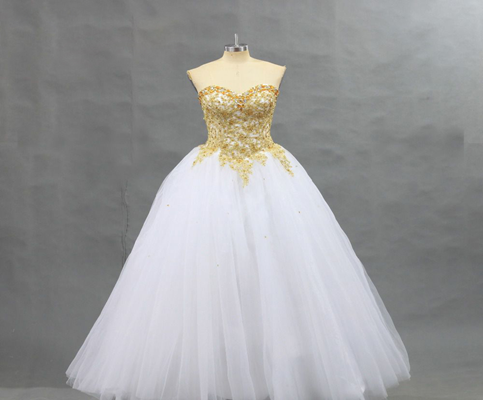 Без Unirenter – 7000 рублей     С Unirenter – 1400 рублей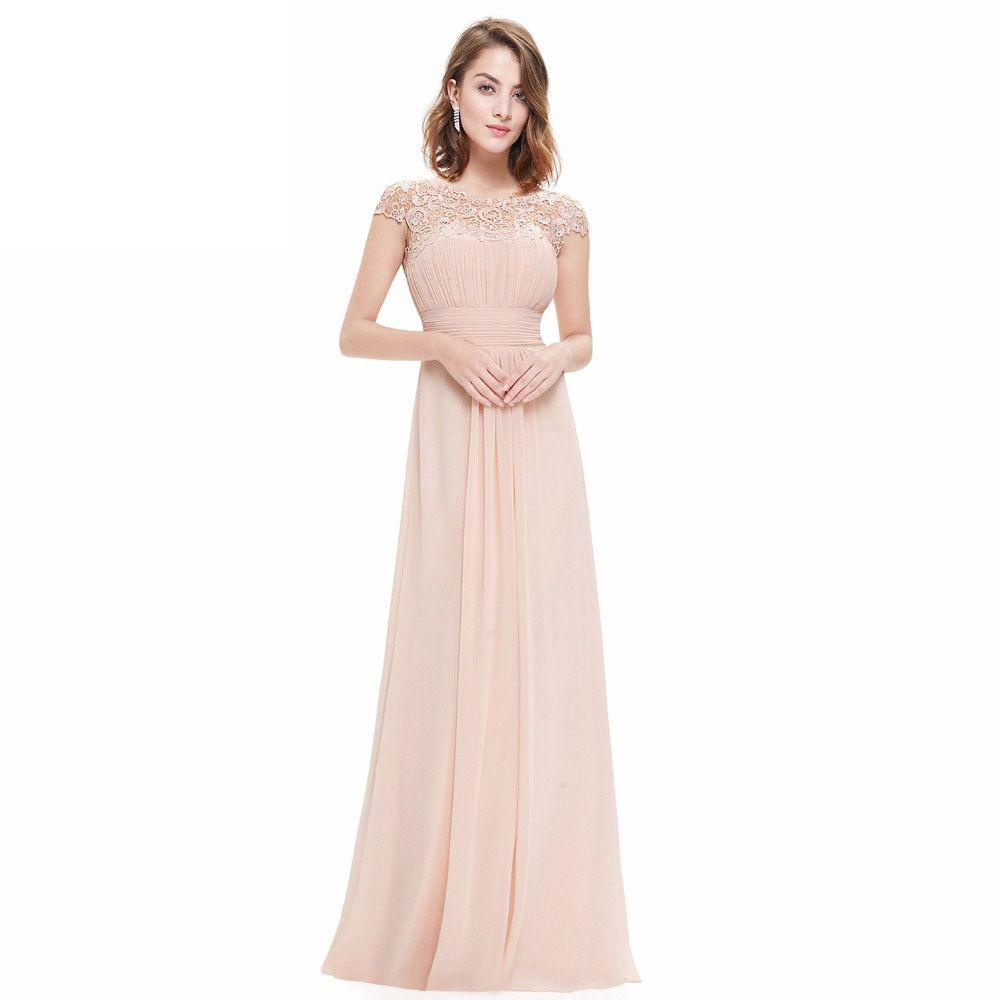 [Открыть каталог]Как это работает?Полный шкаф, но нечего надеть? До безупречного стиля всего 3 шага!Выбери свой повод блистать(прим.переход в тот или иной раздел каталога, рядом с надписью – фото какого-либо образа в тему)Арендуй наряд на удобных условиях!Забери в ShowRoom или закажи доставку на дом!Поносив вещь, получи cashback до 50%Скидка на первый заказ – 20%. А еще мы вернем до 30% арендной платы на ваш личный счет в Unirenter. С этого счета можно оплачивать до 100% будущих заказов, а это значит, что в дальнейшем ты сможешь одеваться совершенно бесплатно! Готова примерить тысячи новых образов?Начни сейчас с волшебным промокодом (промокод)-20% на первый заказ[Смотреть каталог]Открой Unirenter, откройся переменам!Тысячи стильных нарядов напрокатДоставка по Москве – от 2 часов!*Наряд на выходные по цене модного журнала – от 390 рублей!ВечеринкаОфициальное мероприятиеСвадьбаФотосессияРаботаПросто так ВыпускнойПоштучноОт 390 рублей за 1 предмет Минимальный срок аренды – 3 дня8 нарядов За 4990 рублейНе более 2 вещей «на руках»;Подписка действует 30 дней. (?)(под вопросом: За месяц ты можешь взять не более 8 вещей. Однако, единовременно у тебя может находиться не более 2 предметов. Допустим, по 2 наряда в неделю, или по 1 – раз в 3-4 дня).БезлимитЗа 9990 рублей1 наряд на 1 день – меняйся столько, сколько хочешь! (?)(Под вопросом: Как это работает? К примеру, ты можешь взять не более 4 вещей за один заказ, сдав их через 4 дня, либо брать каждый день по одной, меняя их. Главное помнить – арендовать можно из расчета: 1 вещь=1 день). *2 варианта доставки: «Экспресс» - от 2 часов;«Стандарт» - от 1 дня.Примерка бесплатно при доставке или в ShowRoomВыбери свою вещь как в обычном магазине!Можешь померить несколько вариантов, а взять 1 лучший!Понравился наряд? Выкупи его!Мы знаем, что со «своей» вещью не хочется расставаться, поэтому даем возможность не только арендовать, но и купить.